  Mini tourtes aux framboises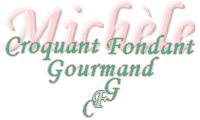 Pour 60 mini -tourtes aux framboises 

Pâte sablée : 
- 250 g de farine
- 80 g de sucre en poudre
- 125 g de beurre
- 1 œuf
- 2 ou 3 càs d'eau
- 1 pincée de sel 
Garniture : 
- Framboises surgelées brisées 
- 160 g de poudre d'amande 
- 1 œuf 
- 60 g de sucre en poudre 
- 200g de crème fraîche liquide 

Empreintes à mini-tartelettes
Préchauffage du four à 180°C (Chaleur tournante)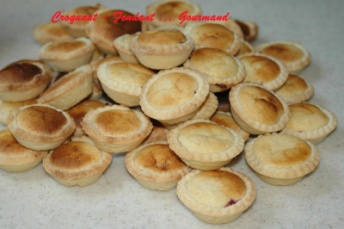 La pâte sablée : Vous la ferez suivant la recette de base ici.

La crème d'amande :
Fouetter l’œuf et le sucre.
Ajouter la poudre d'amande et la crème.
Mélanger bien.

Mise en place :
Étaler la pâte sablée.
Découper des disques de pâte et garnir les empreintes mini-tartelettes.
Piquer les fonds.
Garnir de brisures de framboises.
Couvrir de crème d'amande.
Glisser les plaques dans le four pendant 20 minutes environ.